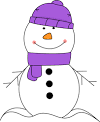 Holiday Sharing in Room 4!December is such a special time for children. During this exciting season, it is important for children to remember the importance of giving and how much fun it can be. I’d like to take this time to help our class realize that the holidays are not just about receiving things, but giving as well. In the spirit of the season, our class will have a special sharing celebration. I’m asking that each child bring in 24 (the # of children in our class) small items to share with their classmates. On Thursday, December 20th, our class will have a holiday sharing celebration. We will spend some time giving our special treats to our classmates. Afterwards, students will have a chance to check out the treasures they each received from all of their classmates. Items should be small and inexpensive. Here are some ideas: pencils, pens, post its, stickers, a Hershey Kiss, a small toy (think Boswell’s multi pack items), a candy cane, a note, anything goes!Please be sure items are brought to school in a small labeled bag before December 17th.  Also, be sure your child’s items are unpackaged and ready to distribute. ☺ **If for any reason you cannot get items for your child, PLEASE let me know, I am happy to help.Ms. Wright